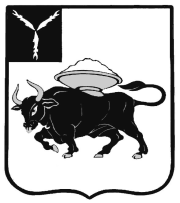 МУНИЦИПАЛЬНОЕ ОБРАЗОВАНИЕ ГОРОД ЭНГЕЛЬСЭНГЕЛЬССКОГО МУНИЦИПАЛЬНОГО РАЙОНАСАРАТОВСКОЙ ОБЛАСТИЭНГЕЛЬССКИЙ ГОРОДСКОЙ СОВЕТ ДЕПУТАТОВРЕШЕНИЕот 27 июня 2018 года                                                                                                          № 537/01                                                                                                                                   Сотое заседаниеВ целях повышения оплаты труда работников муниципальных бюджетных учреждений муниципального образования город Энгельс Энгельсского муниципального района Саратовской области, руководствуясь статьей 22, статьей 27 Устава муниципального образования город Энгельс Энгельсского муниципального района Саратовской области, решением Энгельсского городского Совета депутатов от 27 ноября 2013 года № 63/01 «О полномочиях исполнительно-распорядительного органа местного самоуправления, осуществляющего функции и полномочия местной администрации муниципального образования город Энгельс Энгельсского муниципального района Саратовской области»Энгельсский городской Совет депутатовРЕШИЛ:Администрации Энгельсского муниципального района принять меры по обеспечению повышения оплаты труда работникам муниципальных бюджетных учреждений муниципального образования город Энгельс Энгельсского муниципального района Саратовской области,  на которых не распространяется действие Указов Президента Российской Федерации от 7 мая 2012 года № 597 «О мероприятиях по реализации государственной социальной политики», от 1 июня 2012 года № 761 «О Национальной стратегии действий в интересах детей на 2012-2017 годы» и от 28 декабря 2012 № 1688 «О некоторых мерах по реализации государственной политики в сфере защиты детей-сирот и детей, оставшихся без попечения родителей» на 4 процента с 1 января 2018 года.Администрации Энгельсского муниципального района обеспечить подготовку и внесение в Энгельсский городской Совет депутатов проектов правовых актов необходимых для реализации мер, предусмотренных в пункте 1 настоящего решения. Настоящее решение вступает в силу со дня официального опубликования и распространяется на правоотношения, возникшие с 1 января 2018 года. 4.  Контроль за исполнением настоящего решения возложить на Комиссию по бюджетно-финансовым и экономическим вопросам, налогам, собственности и предпринимательству. Глава муниципального образования город Энгельс                                                  		              С.Е. ГоревскийО мерах по повышению оплаты труда отдельных категорий работников муниципальных учреждений муниципального образования город Энгельс Энгельсского муниципального района Саратовской области